ПРОЕКТ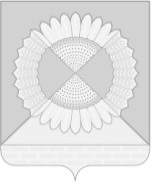 АДМИНИСТРАЦИЯ ГРИШКОВСКОГО СЕЛЬСКОГО ПОСЕЛЕНИЯКАЛИНИНСКОГО РАЙОНАПОСТАНОВЛЕНИЕсело ГришковскоеО признании утратившим силу постановления администрации Гришковского сельского поселения Калининского района от 15 июня 2021 г. № 61 "Об утверждении Порядка установления и оценки применения устанавливаемых муниципальными нормативными правовыми актами обязательных требований, которые связаны с осуществлением предпринимательской и иной экономической деятельности и оценка соблюдения которых осуществляется в рамках муниципального контроля"В соответствии с Федеральным законом от 6 октября 2003 г. № 131-ФЗ "Об общих принципах организации местного самоуправления в Российской Федерации", законом Краснодарского края от 22 июля 2021 г. № 4508-КЗ "О внесении изменений в закон Краснодарского края от 23 июля 2014 г. № 3014-КЗ "Об оценке регулирующего воздействия проектов муниципальных нормативных правовых актов и экспертизе муниципальных правовых актов", Уставом Гришковского сельского поселения Калининского района, рассмотрев протест прокуратуры Калининского района от 28 февраля 2022 г. № 7-02-2022/596,          п о с т а н о в л я ю:1. Признать утратившим силу постановление администрации Гришковского сельского поселения Калининского района от 15 июня 2021 г.     № 61 "Об утверждении Порядка установления и оценки применения устанавливаемых муниципальными нормативными правовыми актами обязательных требований, которые связаны с осуществлением предпринимательской и иной экономической деятельности и оценка соблюдения которых осуществляется в рамках муниципального контроля".2. Общему отделу администрации Гришковского сельского поселения Калининского района (Тихомирова Г.В.) официально обнародовать настоящее постановление в установленном порядке и разместить на официальном сайте администрации Калининского сельского поселения Калининского района в сети Интернет.23. Контроль за выполнением настоящего постановления оставляю за собой.4. Постановление вступает в силу со дня его официального обнародования.Глава Гришковского сельского поселения Калининского района                                                                          Т.А. Некрасоваот№